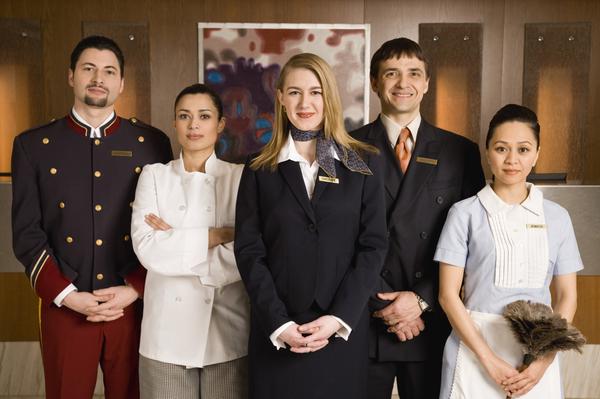 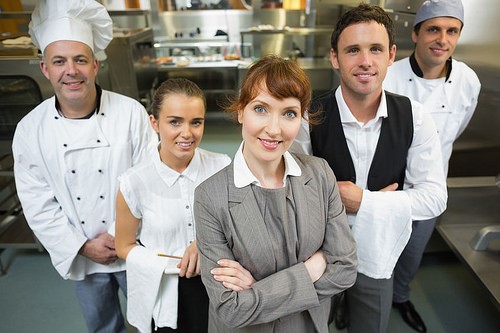 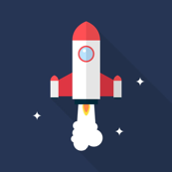 AC1.1: Describe the structure of the Hospitality and catering industry.To receive funding for a new business you would be expected to show that you understand the industry area that you are going to be working in. You are trying to get funding for a new hotel with a bar and restaurant.You must know about:Types of providerTypes of serviceCommercial establishmentsNon-commercial catering establishmentsServices providedSuppliersWhere hospitality is provided
at non-catering venuesStandards and ratingsJob roles within the industryWhat is hospitality and catering? Write the definitions in the space below.Hospitality ………………………………………………………………………………………………………………………………………………………………………………………………………………………………………………………………………………………………………………………………………………………………………………………………………………………........................................................................Catering ……………………………………………………………………………………………………………………………………………………………………………………………………………………………………………………………………………………………………………………………………………………………………………………………………………………...........................................................................Additional information to help explain what Hospitality and catering involves. ………………………………………………………………………………………………………………………………………………………………………………………………………………………………………………………………………………………………………………………………………………………………………………………………………………………………………………………………………………………………………………………………………………………………………………………………………………………………………………………………………………………………………………………………………………………………………………………………………………………………………………………………………………………………………………………………………………………………………………Provide evidence that the hospitality and catering industry is commercially viable and a worldwide industry. …………………………………………………………………………………………………………………………………………………………………………………………………………………………………………………………………………………………………………………………………………………………………………………………………………………………………………………………………………………………………………………………………………………………………………………………………………………………………………………………………………………………………………………………………………………………………………………………………………………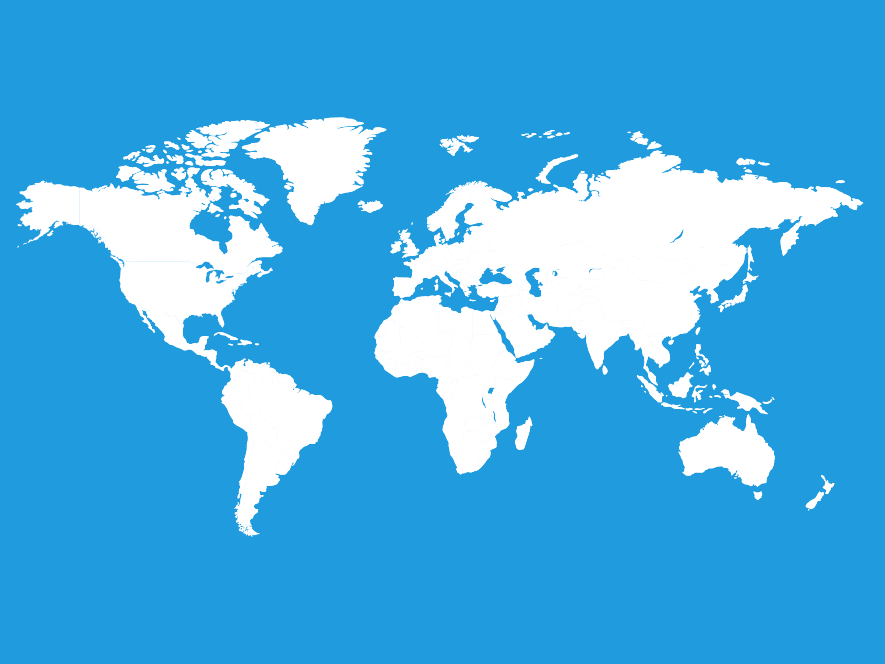 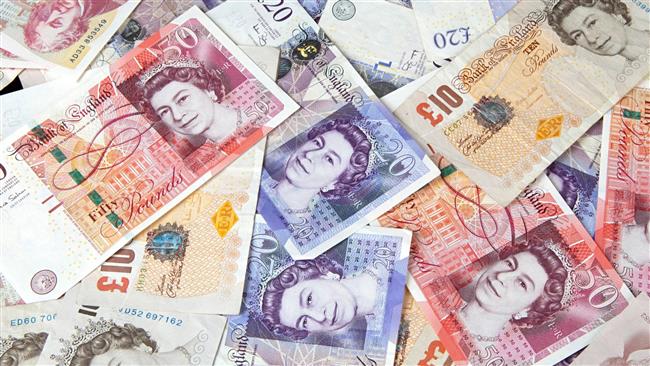 AC1.1: Influences affecting the hospitality industryProduce a spider diagram or mind map to show all of the factors that could influence your business.AC1.1: Sectors of the hospitality industryUse this page to show all the different business types that are considered to be sectors of the hospitality and catering industry. You may use text or images (including photographs). Make sure images are clearly labelled.AC1.1: Establishment TypesRemember that you need to answer all the following questions in the context of hospitality and catering not a domestic (home) description.What is the definition of a residential establishment? ……………………………………………………………………………………………………………………………………………………………………………………………………………………………………………………………………………………………………………………………………………………………………………………………………………………….....................................................................What is the definition of a non-residential establishment?……………………………………………………………………………………………………………………………………………………………………………………………………………………………………………………………………………………………………………………………………………………………………………………………………………………….....................................................................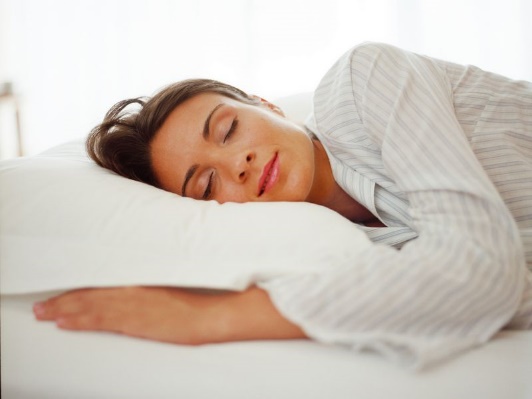 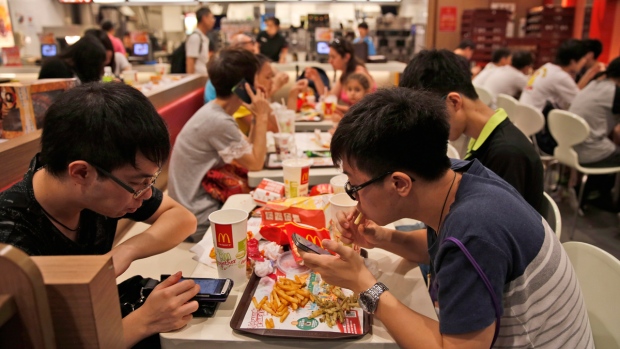 What is the definition of commerical?……………………………………………………………………………………………………………………………………………………………………………………………………………………………………………………………………………………………….................................................What is the definiton of non-commercial?……………………………………………………………………………………………………………………………………………………………………………………………………………………………………………………………………………………………….................................................What is the definition of profit? ……………………………………………………………………………………………………………………………………………………………………………………………………………………………………………………………………………………………....................................................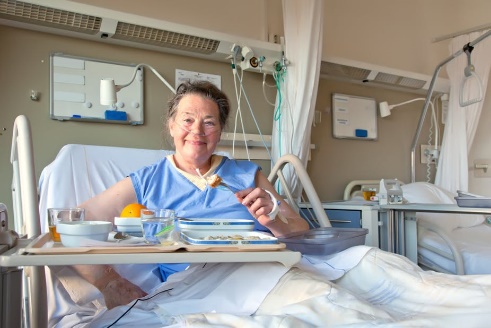 AC1.1: Commercial establishmentsUse this page to show the range of commercial establishments that are in the hospitality and catering sector. Divide them into residential and non-residential.AC1.1: Non-commercial establishmentsUse the space below to show the range of Non- commercial establishments that are in the hospitality and catering sector. Divide them into residential and non-residential.My hotel will be ………………………………………………............. and …………………………………………………Words to helpResidential      Non-residential               Commercial     Non-commerical 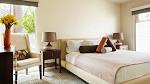 AC1.1: Establishments-Task  In the space below create a mind map of all the hospitality catering establishments in your local area. Decide if they are residential, non-residential, commercial, non-commercial or contract caterers. 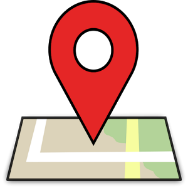 A competitor in the hospitality and catering industry is another business or organisation that could potentially have the same customers as you. They could choose to use you or your competitors establishments. From the establishments identified in your spider diagram, in your local area, who would be your 3 biggest competitors? Explain why you would be in competion with them? 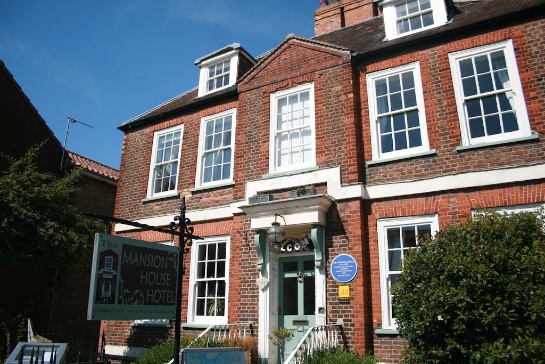 Competitor 1…………………………………………………………………………………………………………………………Reason ……………………………………………………………………………………………………………………………………………………………………………………………………………………………………………………………………………………………………………………………………………………………………………………………………………………………………………………………………………………………………………………………………………………………………………………………………………………………………………………………………………………………………………………………………………..............................................................................................................................Competitor 2…………………………………………………………………………………………………………………………Reason ……………………………………………………………………………………………………………………………………………………………………………………………………………………………………………………………………………………………………………………………………………………………………………………………………………………………………………………………………………………………………………………………………………………………………………………………………………………………………………………………………………………………………………………………………………..............................................................................................................................Competitor 3…………………………………………………………………………………………………………………………Reason ……………………………………………………………………………………………………………………………………………………………………………………………………………………………………………………………………………………………………………………………………………………………………………………………………………………………………………………………………………………………………………………………………………………………………………………………………………………………………………………………………………………………………………………………………………..............................................................................................................................The hospitality industry can be divided into:If you were to open your hotel, which of the sectors above would it be in and why?……………………………………………………………………………………………………………………………………………………………………………………………………………………………………………………………………………………………………………………………………………………………………………………………………………………………………………….........................................................................What hospitality and catering services would you expect your hotel to provide for customers?AC1.1: Contract CaterersUse the space below to display the main facts associated with Contract Caterers.Your hotel will have its own kitchen but think of all the reasons why you may also need to hire contract caterers too. ……………………………………………………………………………………………………………………………………………………………………………………………………………………………………………………………………………………………………………………………………………………………………………………………………………………………………………………………………………………………………………………………………………………………………………………………………………………………………………………………………………………………………………………………………………………………………………………………………………………………………………………………………………………………………………………………………………………………………………………………………………………………………………………………………………………………………………………………………………………………………………………………………………………………………………………………………………………………………………………………………………………………………………………………………………….............................................................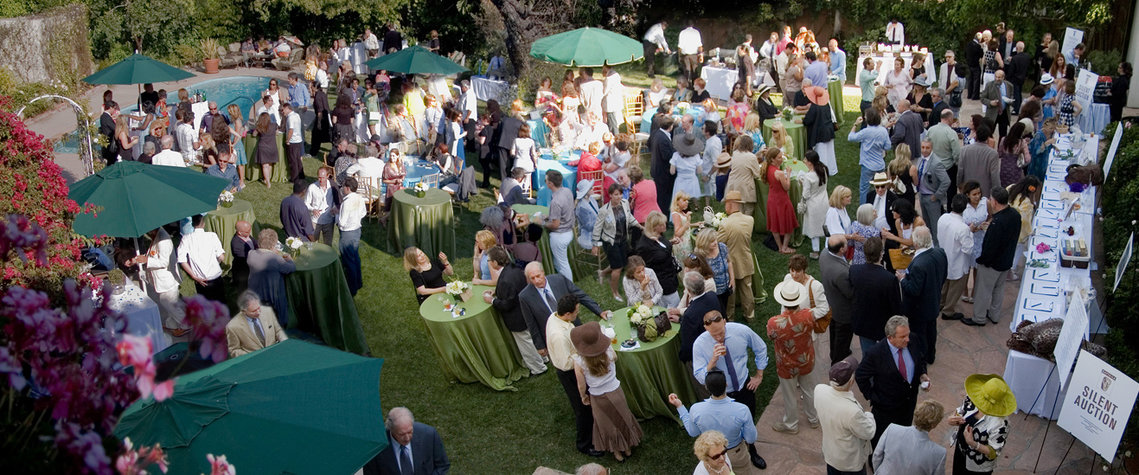 AC1.1: Outdoor CateringWhat are the risks of using your hotel grounds (gardens) for holding a catered event?………………………………………………………………………………………………………………………………………………………………………………………………………………………………………………………………………………………………………………………………………………………………………………………………………………………………………………………………………………………………………………………………………………………………………………………………………………………………………………………………………………………………………………………………………………………………………………………………………………………………………………………………………………………………………………………………………………………………………………………………………………………………………………………………………………………………………………………………………………………………………………………………………………………………………………………………………………………………………………………………………………………………………………………………………………………………………………………………………………………………………………………………………………………………………………………………………………………………………………………………………………………………………………………………………………………………………………………………………………………………………………………………………………………………………...AC1.1: Suppliers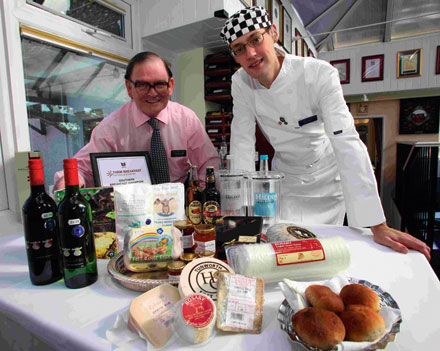 What standards would you expect from someone supplying your hotel?…………………………………………………………………............................…………………………………………………………………………………………………………………………………………………………………………………………………………………………………………………………………………………………………………………………………………………………………………………..…………………………………………………………………………………………..Local sourcing is very fashionable and could gain you extra customers. Who do you know of locally that could be used as a supplier for your hotel?………………………………………………………………………………………………………………………………………………………………………………………………………………………………………………………………………………………………………………………………………………………………………………………………………………………………………………………………………………………………………………………………………………………………………………………………………………………………………………………………………………………………………………………………………………………………………………………………………………………………………………………………………What type of ingredients or items for your hotel do you think are best locally sourced?……………………………………………………………………………………………………………………………………………………………………………………………………………………………………………………………………………………………………………………………………………………………………………………………………………………………………………………………………………………………………………………………………………………………………………………………….................................................................................................What types of ingredients or items do you think would need to be sourced from outside your local area?……………………………………………………………………………………………………………………………………………………………………………………………………………………………………………………………………………………………………………………………………………………………………………………………………………………………………………………………………………………………………………………………………………………………………………………………....................................................................................................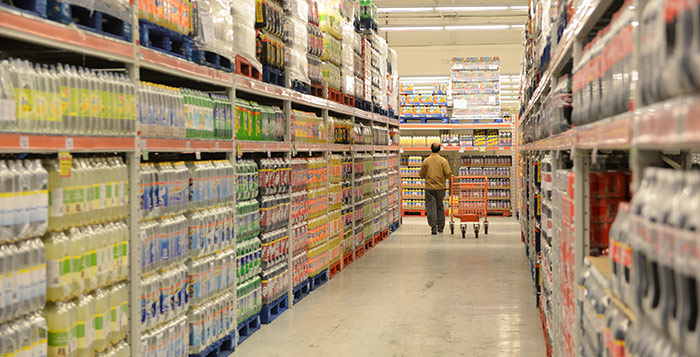 LO1: Understand the environment in which hospitality and catering providers operate.LO1: Understand the environment in which hospitality and catering providers operate.LO1: Understand the environment in which hospitality and catering providers operate.LO1: Understand the environment in which hospitality and catering providers operate.Marks: 15-29Marks: 15-2917% – 32%17% – 32%AC1.1AC1.2AC1.3AC1.4Describe the structure of the hospitality and catering industry.Analyse job requirements within the hospitality and catering industry.Describe working conditions of different job roles across the hospitality and catering industry.Explain factors affecting the success of hospitality and catering providers.Residential profit-making establishmentsNon-residential profit making establishmentsResidential non-profit making establishmentsNon-residential non-profit making establishmentsThe hospitality business sectorThe catering/hospitality services sector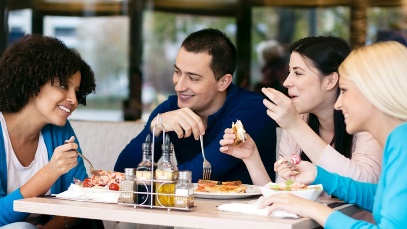 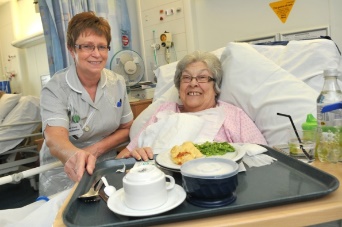 Comprising establishments that provide food, drink and accommodation in exchange for money; they are run as a business and their main reason for operating is to provide these products and services and make a profit. where accommodation and catering are not the main business, but these secondary or indirect services are still needed by customers, residents, staff and/or visitors; the services are often subsidised or offered at cost price.